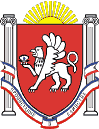 Администрация Новоандреевского сельского поселенияСимферопольского района Республики Крым_____________________________________________________________________________ПОСТАНОВЛЕНИЕ10 мая 2016 года 			          № 53				с. Новоандреевка «Об утверждении отчета об исполнении бюджета Новоандреевского сельского поселения Симферопольского района Республики Крым за 1 квартал 2016 года»В соответствии с Бюджетным кодексом Российской Федерации, Федеральным законом от 06.10.2003 №131- ФЗ «Об общих принципах  местного самоуправления в РФ», решением 22 сессия 1 созыва от 08.10.2015г. №114/15 «Об утверждении Положения о бюджетном  устройстве и бюджетном процессе в Новоандреевском сельском поселении Симферопольского района  Республики Крым» заслушав отчёт Администрации Новоандреевского сельского поселения об исполнении бюджета Новоандреевского сельского поселения за 1 квартал 2016 года,Администрация Новоандреевского сельского поселения ПОСТАНОВЛЯЕТ:1.	Утвердить  «Отчет об исполнении бюджета Новоандреевского сельского поселения Симферопольского района республики Крым за  1 квартал 2016 года»:Бюджет Новоандреевского сельского поселения  Симферопольского района Республики Крым на 2016 год утвержден по доходам в сумме 4602,165тыс.руб. Фактическое поступление доходов за 1 квартал 2016 года составило 1287,244тыс.руб. Исполнение бюджета -  28,0%.За 1 квартал 2016 года в бюджет Новоандреевского сельского поселения  Симферопольского района Республики Крым поступило налоговых и неналоговых собственных доходов – 428,418тыс.руб. ,  межбюджетных трансфертов – 858,826тыс.руб.Наибольший удельный вес в собственных доходах бюджета поселения занимают:- налог на доходы физических лиц – 41,7% (176,508тыс.руб.);- доходы, получаемые в виде арендной платы за земельные участки – 40,4% (172,878тыс.руб.).Бюджет бюджет Новоандреевского сельского поселения  Симферопольского района Республики Крым на 1 квартал 2016 года утвержден по расходам в сумме 4602,165тыс.руб. Исполнение расходной части бюджета поселения за 1 квартал 2016года составило 870,241тыс.руб., 18,9% от годовых назначений.План по разделу 01 «Общегосударственные вопросы» утвержден в сумме 3334,600тыс.руб., фактические расходы за 1 квартал составили 873,163тыс.руб., исполнение бюджета – 19,0%.План по разделу 02 «Национальная оборона» утвержден в сумме 167,160тыс.руб., фактические расходы составили 25,641тыс.руб., исполнение бюджета – 15,3%.План по разделу 03 «Национальная безопасность и правоохранительная деятельность» утвержден в сумме 10,000тыс.руб., фактических расходов не было. План по разделу 05 «Жилищно-коммунальное хозяйство» утвержден в сумме 890,405тыс.руб., фактические расходы составили 143,137тыс.руб., исполнение бюджета – 16,1%.План по разделу 11 «Физическая культура и спорт» утвержден в сумме 200,000тыс.руб., фактические расходы составили 28,300тыс.руб., исполнение бюджета – 14,2%.По состоянию на 01 апреля 2016 года кредиторской и дебиторской задолженности – нет.Администрацией Новоандреевского сельского поселения Симферопольского района Республики Крым в результате освоения бюджетных ассигнований согласно плановым назначениям в 1 квартале 2016 года выполнены следующие мероприятия:-	для благоустройства сел Новоандреевского сельского поселения: установлены прожекторы, детские горки, качели и карусели; приобретены стройматериалы, известь в мешках;  -	для выполнения программы по развитию физкультуры и спорта на территории Новоандреевского сельского поселения приобретены: спортинвентарь на общую сумму 28,300тыс.руб.(спортивная сетка, стол теннисный)Обнародовать настоящее постановление путем вывешивания его на информационном стенде администрации Новоандреевского сельского поселения (первый этаж здания администрации Новоандреевского сельского поселения, расположенного по адресу: Симферопольский р-н., с. Новоандреевка, ул. Победы 36), а также разместить его на официальном сайте Новоандреевского сельского поселения (http://novoandreevka.ru/).Настоящее постановление вступает в силу со дня его официального обнародования.Председатель Новоандреевского сельского совета – глава администрацииНовоандреевского сельского поселения			В.Ю. Вайсбейн 